
Spring 2020 Idaho Survey
Fielded from February 20th - March 4th 2020 
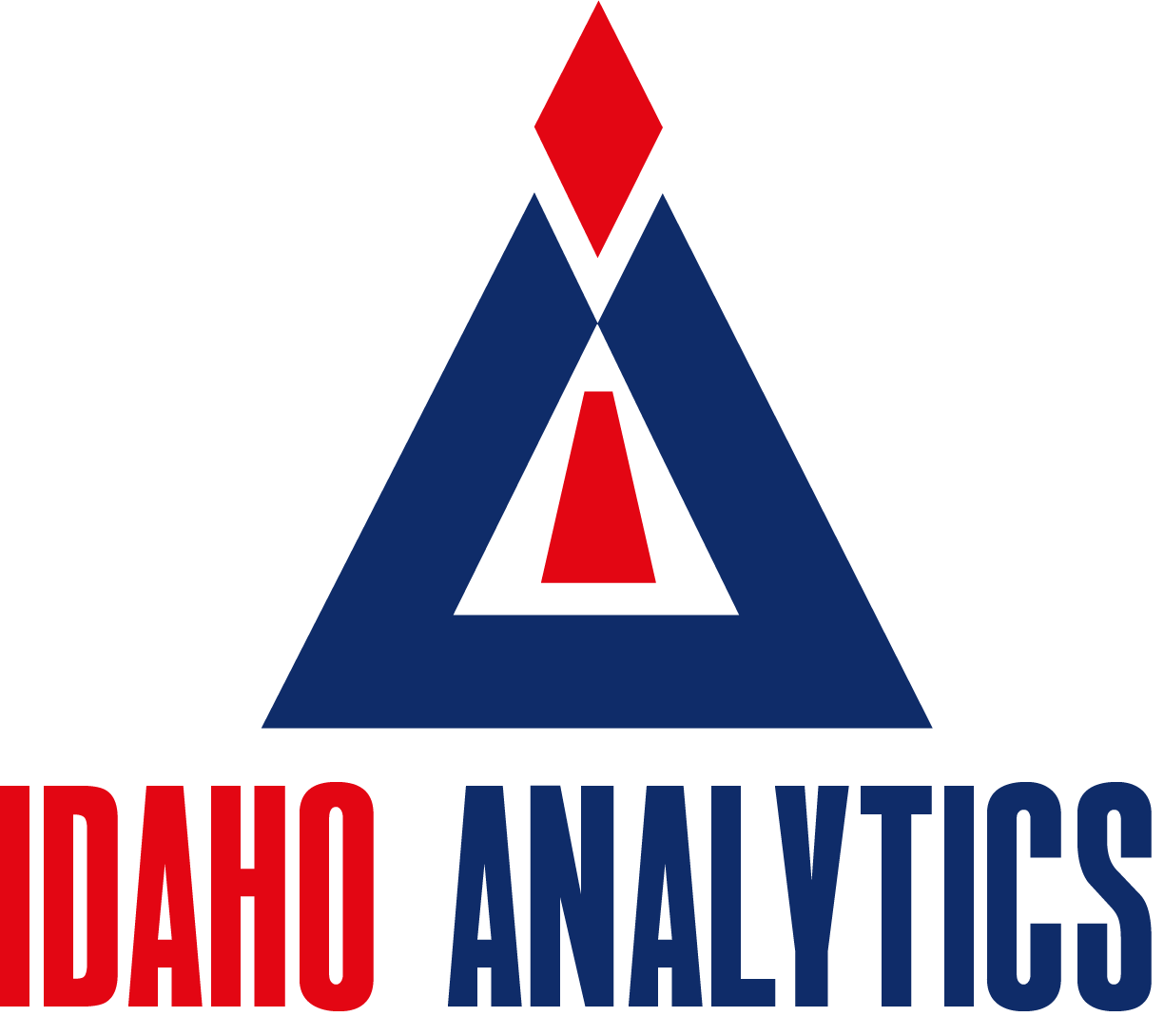 If November's election for Congress were held today and the following two were running for Senate, which candidate would you be more likely to vote for?If November's election for Congress were held today and the following two were running for Senate, which candidate would you be more likely to vote for?If November's election for Congress were held today and the following two were running for Senate, which candidate would you be more likely to vote for?If November's election for Congress were held today and the following two were running for Senate, which candidate would you be more likely to vote for?If November's election for Congress were held today and the following two were running for Senate, which candidate would you be more likely to vote for?If November's election for Congress were held today and the following two were running for Senate, which candidate would you be more likely to vote for?If the 2020 election for president were held today, whom would you support if the candidates are?If the 2020 election for president were held today, whom would you support if the candidates are?If the 2020 election for president were held today, whom would you support if the candidates are?If the 2020 election for president were held today, whom would you support if the candidates are?If the 2020 election for president were held today, whom would you support if the candidates are?If the 2020 election for president were held today, whom would you support if the candidates are?If the 2020 election for president were held today, whom would you support if the candidates are?In politics TODAY, do you consider yourself a Republican, Democrat, or independent, or what?Do you approve or disapprove of the way Donald Trump is handing his job as president?All in all, are you satisfied or dissatisfied with the way things are going in this country today?Answer%CountJim Risch (Republican)57.18%231Paulette Jordan (Democrat)30.69%124Unsure12.13%49Total100%404Answer%CountJim Risch (Republican)56.44%228James Vandermaas (Democrat)26.98%109Unsure16.58%67Total100%404Answer%CountJim Risch (Republican)57.18%231Nancy Harris (Democrat)27.48%111Unsure15.35%62Total100%404Answer%CountJim Risch (Republican)57.18%231A.J. Balukoff (Democrat)28.96%117Unsure13.86%56Total100%404Answer%CountJim Risch (Republican)43.81%177Tommy Ahlquist (Republican)19.80%80Unsure36.39%147Total100%404Answer%CountJim Risch (Republican)43.56%176Raul Labrador (Republican)16.83%68Unsure39.60%160Total100%404Answer%CountDonald Trump (R)60.10%238Joe Biden (D)22.47%89Other11.62%46Unsure5.81%23Total100%396Answer%CountDonald Trump (R)60.35%239Bernie Sanders (D)23.23%92Other11.62%46Unsure4.80%19Total100%396Answer%CountDonald Trump (R)59.34%235Pete Buttigieg (D)25.00%99Other9.09%36Unsure6.57%26Total100%396Answer%CountDonald Trump (R)58.33%231Michael Bloomberg (D)23.74%94Other10.61%42Unsure7.32%29Total100%396Answer%CountDonald Trump (R)59.85%237Elizabeth Warren (D)23.48%93Other10.35%41Unsure6.31%25Total100%396Answer%CountDonald Trump (R)59.34%235Amy Klobuchar (D)23.23%92Other10.61%42Unsure6.82%27Total100%396Answer%CountDonald Trump (R)59.60%236Tom Steyer (D)19.19%76Other14.14%56Unsure7.07%28Total100%396Answer%CountRepublican51.66%202Democrat14.58%57Independent27.62%108Other6.14%24Total100%391Answer%CountStrongly approve45.83%176Somewhat approve15.36%59Somewhat disapprove6.51%25Strongly disapprove30.47%117I prefer not to say1.82%7Total100%384Answer%CountVery satisfied20.37%78Satisfied32.11%123Dissatisfied28.72%110Very dissatisfied18.80%72Total100%383